ИЗВЕЩЕНИЕ И ДОКУМЕНТАЦИЯ О СБОРЕ ПРЕДЛОЖЕНИЙ НА ПОКУПКу:имущественного комплекса, расположенного по адресу: Красноярский край, г. Зеленогорск, ул. Вторая Промышленная, 18; местоположение установлено относительно ориентира, расположенного в границах земельного участка, почтовый адрес ориентира: Россия, Красноярский край, г. Зеленогорск, ул. Вторая Промышленная, 18; Красноярский край, г. Зеленогорск, ул. Вторая Промышленная, 16, принадлежащего АО «ПО ЭХЗ»СодержаниеИзвещение о СБОРЕ ПРЕДЛОЖЕНИЙ	3ДОКУМЕНТАЦИЯ О СБОРЕ ПРЕДЛОЖЕНИЙ1.	Общие положения	61.1.	Информация о процедуре сбора предложений.	61.2.	Документы для ознакомления.	161.3.	Разъяснение положений Документации/извещения о сборе предложений, внесение изменений в Документацию/извещение о сборе предложений.	171.4.	Затраты на участие в процедуре.	171.5.	Отказ от проведения процедуры.	182.	Порядок подачи заявок на участие в проЦЕДУРЕ	182.1.	Требования к участнику процедуры.	.182.2.	Документы, составляющие заявку на участие в процедуре.	182.3.	Подача заявок на участие в процедуре.	202.4.	Изменение заявок на участие в процедуре.	212.5.	Опоздавшие заявки на участие в процедуре.	213.	ОПРЕДЕЛЕНИЕ УСЛОВИЙ НАИЛУЧШЕГО ПРЕДЛОЖЕНИЯ ПО ИТОГАМ СБОРА ПРЕДЛОЖЕНИЙ	21Приложение 1. Форма №1	24Приложение 2. Форма №2	26Извещение о СБОРЕ ПРЕДЛОЖЕНИЙ
Остальные более подробные условия содержатся в документации, являющейся неотъемлемым приложением к данному извещению. ДОКУМЕНТАЦИЯ О СБОРЕ ПРЕДЛОЖЕНИЙОБЩИЕ ПОЛОЖЕНИЯИнформация о процедуре сбора предложений.Настоящая документация является приложением к Извещению о сборе предложений, дополняет, уточняет и разъясняет его.Форма и тип процедуры сбора предложений, источники информации, сведения о собственнике (представителе) имущества, организаторе указаны в Извещении о сборе предложений.Начальная (минимальная) цена собственником имущества не устанавливается.Сбор предложений проводится:- посредством электронной торговой площадки в порядке, предусмотренном Документацией, и в соответствии с правилами работы ЭТП «Росэлторг» (с правилами работы можно ознакомиться на сайте ЭТП);-     в письменной форме по адресу: Красноярский край, г. Зеленогорск, ул. Первая Промышленная, д. 1;-      в электронной форме на адрес электронной почты okus@ecp.ru;  Осмотр Имущества проводится Организатором по согласованию заинтересованного лица с представителем Организатора за один день до предполагаемой даты осмотра.Наименование, состав и характеристика имущества (в том числе сведения о земельных участках и правах на них):имущественный комплекс, расположенный по адресу: Красноярский край, г. Зеленогорск, ул. Вторая Промышленная, 18; местоположение установлено относительно ориентира, расположенного в границах земельного участка, почтовый адрес ориентира: Россия, Красноярский край, г. Зеленогорск, ул. Вторая Промышленная, 18; Красноярский край, г. Зеленогорск, ул. Вторая Промышленная, 16, в состав которого входят следующие объекты, принадлежащие АО «ПО ЭХЗ» на праве собственности:Принадлежности имущественного комплекса:Имущество продается одним лотом.Обременения: В отношении части общей площадью 1289,3 кв.м. объекта недвижимого имущества, указанного в пункте 1.9. существует обременение в виде аренды по договору аренды недвижимого имущества сроком до 31.01.2022.В отношении объектов движимого имущества, указанных в пунктах 2.13, 2.16, 2.56 существует обременение в виде аренды по договору аренды движимого имущества сроком до 31.01.2022.Сведения об ограничениях права на объект недвижимости, указанный в пункте  1.2, обременениях данного объекта, не зарегистрированных в реестре прав, ограничений прав и обременений недвижимого имущества: Вид ограничения (обременения): Ограничения прав на земельный участок, предусмотренные статьями 56. 56.1 Земельного кодекса Российской Федерации; Срок действия: с 28.07.2015; Реквизиты документа-основания: Постановление правительства Российской Федерации от 24.02.2009 № 160, выдан: Правительство Российской Федерации. Документы для ознакомления.1.2.1.	С документами, необходимыми для подачи заявки на участие в процедуре сбора предложений, можно ознакомиться на сайте ЭТП, официальном сайте Организатора, на сайте www.atomproperty.ru, а также по рабочим дням в период срока подачи заявок по адресу Организатора.	1.2.2.	Документация находится в открытом доступе, начиная с даты размещения извещения о сборе предложений на сайте ЭТП, в информационно-телекоммуникационной сети «Интернет» на официальном сайте Организатора, на сайте реализации непрофильных активов атомной отрасли: www.atomproperty.ru.1.3.	 Разъяснение положений Документации/извещения о сборе предложений, внесение изменений в Документацию/извещение о сборе предложений.1.3.1.	Любое заинтересованное лицо (Претендент) в течение срока приема заявок на участие в процедуре сбора предложений, но не позднее 5 (пяти) рабочих дней до даты окончания срока приема заявок, вправе направить запрос о разъяснении положений настоящей Документации/извещения о сборе предложений в адрес Организатора.1.3.2.	Организатор в течение 3 (трех) рабочих дней со дня поступления такого запроса размещает на своем сайте ответ с указанием предмета запроса, без ссылки на лицо, от которого поступил запрос. Если организатор не успел разместить ответ на запрос за 3 (три) рабочих дня до истечения срока подачи заявок на участие в процедуре, то организатор переносит окончательный срок подачи заявок на участие в процедуре сбора предложений на количество дней задержки.1.3.3.	В настоящую Документацию/извещение о сборе предложений могут быть внесены изменения не позднее, чем за 5 (пять) рабочих дней до даты окончания подачи заявок на участие в процедуре сбора предложений, кроме изменений в извещение о сборе предложений, связанных исключительно с продлением срока завершения приема заявок, которые могут быть внесены не позднее 1 (одного) рабочего дня до даты завершения приема заявок.1.3.4.	В течение одного дня с даты принятия указанного решения об изменении  Документации и (или) извещения, информация об этом публикуется и размещается Организатором на сайте ЭТП и на сайте АО «ПО ЭХЗ». При этом срок подачи заявок на участие в процедуре сбора предложений должен быть продлен таким образом, чтобы с даты размещения внесенных изменений в извещение о сборе предложений до даты окончания подачи заявок на участие в процедуре он составлял не менее 5 (пяти) рабочих дней.Затраты на участие в процедуре.1.4.1.	Претендент самостоятельно несет все затраты, связанные с подготовкой и подачей заявки на участие в процедуре сбора предложений. Организатор не несет обязанностей или ответственности в связи с такими затратами.1.4.2.	Претенденту рекомендуется получить все сведения, которые могут быть ему необходимы для подготовки заявки на участие в процедуре сбора предложений.Отказ от проведения процедуры.1.5.1.	Организатор вправе отказаться от проведения процедуры сбора предложений не позднее, чем за 3 (три) дня до дня рассмотрения заявок на участие в процедуре, указанного в Извещении о сборе предложений.1.5.2.	Извещение об отказе от проведения процедуры сбора предложений опубликовывается на сайте ЭТП и на сайте АО «ПО ЭХЗ». Представитель Организатора в течение 2 (двух) дней с даты принятия решения об отказе от проведения процедуры сбора предложений обязан известить Претендентов, подавших заявки на участие в процедуре сбора предложений, об отказе от проведения процедуры.Порядок подачи заявок на участие в проЦЕДУРЕТребования к участнику процедуры.Участник процедуры сбора предложений должен обладать гражданской правоспособностью в полном объеме, а юридическое лицо в том числе:быть зарегистрированным в качестве юридического лица в установленном в Российской Федерации порядке (для российских участников – юридических лиц);не находиться в процессе ликвидации или банкротства и не быть признанным по решению арбитражного суда несостоятельным (банкротом);не являться организацией, на имущество которой наложен арест по решению суда, административного органа и (или) экономическая деятельность которой, приостановлена.Документы, составляющие заявку на участие в процедуре.Для целей настоящей Документации под заявкой на участие в процедуре понимается представление Претендентом следующих документов.Для юридических лиц:Заявки (Приложение 1Форма № 1);Полученной не ранее, чем за один месяц до дня подачи заявки на участие в процедуре сбора предложений выписки из единого государственного реестра юридических лиц или нотариально заверенной копии такой выписки. Копии документа, удостоверяющего личность руководителя юридического лица (паспорт), документ, подтверждающий полномочия руководителя юридического лица на осуществление действий от имени Претендента - юридического лица (копия решения о назначении или об избрании или приказа о назначении физического лица на должность, в соответствии с которым такое физическое лицо обладает правом действовать от имени Претендента без доверенности) (далее – руководитель).В случае если от имени Претендента действует иное лицо, заявка на участие в процедуре должна содержать также доверенность на осуществление действий от имени Претендента, заверенную печатью и подписанную руководителем Претендента (для юридических лиц) или уполномоченным этим руководителем лицом, либо нотариально заверенную копию такой доверенности. В случае если указанная доверенность подписана лицом, уполномоченным руководителем Претендента, заявка на участие в процедуре сбора предложений должна содержать также документ, подтверждающий полномочия такого лица.Заверенной Претендентом копии решения/распоряжения или иного документа о назначении руководителя (другого лица, имеющего право действовать от имени Претендента без доверенности);Заявления о ненахождении Претендента в процессе ликвидации (для юридического лица), о неприменении в отношении Претендента - юридического лица процедур, применяемых в деле о банкротстве, об отсутствии решения о приостановлении деятельности Претендента в порядке, предусмотренном Кодексом Российской Федерации об административных правонарушениях; а также об отсутствии задолженности по уплате налогов, сборов, пени и штрафов, размер которой превышает 25% балансовой стоимости активов Претендента; а также об отсутствии просроченной задолженности претендента по обязательствам перед Собственником, установленной вступившим в законную силу решением суда, не погашенную на дату подачи заявки.Описи представленных документов, соответствующе оформленной (подпись, печать) Претендентом или его уполномоченным представителем (Форма №2).Для физических лиц:Заявки (Форма №1).Копии паспорта Претендента и его уполномоченного представителя.Нотариально удостоверенной доверенности (оригинал и копия) на лицо, имеющее право действовать от имени Претендента, если заявка подается представителем Претендента.Для физических лиц, являющихся индивидуальными предпринимателями - полученной не ранее чем за один месяц до дня подачи заявки на участие в процедуре сбора предложений выписки из единого государственного реестра индивидуальных предпринимателей или нотариально заверенной копии такой выписки.Заявления об отсутствии решения арбитражного суда о признании Претендента – физического лица банкротом и об открытии конкурсного производства;Заявления о неприменении в отношении Претендента – индивидуального предпринимателя процедур, применяемых в деле о банкротстве, об отсутствии решения о приостановлении деятельности Претендента в порядке, предусмотренном Кодексом Российской Федерации об административных правонарушениях, а также об отсутствии задолженности по уплате налогов, сборов, пени и штрафов, размер которой превышает 25% балансовой стоимости активов Претендента; а также об отсутствии просроченной задолженности претендента по обязательствам перед Собственником, установленной вступившим в законную силу решением суда, не погашенную на дату подачи заявки.Копии свидетельства ИНН;Описи представленных документов, соответствующе оформленной (подпись, печать) Претендентом или его уполномоченным представителем (Приложение 2 Форма № 2).Документы в части их оформления и содержания должны соответствовать требованиям действующего законодательства Российской Федерации и настоящей Документации. Все документы, имеющие отношение к заявке, должны быть написаны на русском языке. В случае предоставления в составе заявки документов на иностранном языке, к ним должен быть приложен должным образом заверенный перевод на русский язык, в необходимом случае документы должны быть апостилированы.В случае если представленные документы содержат помарки, подчистки, исправления и т.п., последние должны быть заверены подписью уполномоченного лица Претендента и проставлением печати Претендента - юридического лица, индивидуального предпринимателя, либо подписью Претендента – физического лица.Все документы должны быть прошиты, скреплены печатью Претендента (для юридического лица), заверены подписью уполномоченного лица Претендента, а также иметь сквозную нумерацию.Подача заявок на участие в процедуре. Заявка должна быть подана до истечения срока, указанного в извещении о сборе предложений. Заявка и все документы, входящие в состав заявки, должны быть поданы в письменной форме по адресу Организатора на бумажном носителе, либо в электронной форме на адрес электронной почты: okus@ecp.ru, либо посредством ЭТП «Росэлторг».Все документы, входящие в состав заявки, поданной в электронном виде, должны быть представлены в отсканированном виде в формате pdf в черно-белом либо сером цвете, обеспечивающем сохранение всех аутентичных признаков подлинности (качество - не менее 200 точек на дюйм, а именно: графической подписи лиц, печати, штампом, печатей (если приемлемо)). Размер файла не должен превышать 10 Мб.Каждый отдельный документ должен быть отсканирован и загружен и направлен в виде отдельного файла. Количество файлов должно соответствовать количеству документов, направляемых участником, а наименование файлов должно позволять идентифицировать документ и количество страниц в документе (например: Накладная 245 от 02032009 3л.pdf).Допускается размещение документов, сохраненных в архивах, при этом, направление архивов, разделенных на несколько частей, открытие каждой из которых по отдельности невозможно, не допускается.Заявки на участие в процедуре сбора предложений, поданные через электронную почту okus@ecp.ru и в письменной форме по адресу Организатора на бумажном носителе, регистрируются Организатором. Каждой заявке Претендента присваивается  номер с указанием даты и времени ее получения. Заявки, поданные через ЭТП «Росэлторг», регистрируются в соответствии с правилами ЭТП.   Организатор не несет ответственности, если заявка, отправленная на электронный адрес  Организатора, по техническим причинам не получена или получена по истечении срока приема заявок.Правила регистрации и аккредитации Претендента процедуры сбора предложений на электронной торговой площадке (в том числе подача заявок на участие в процедуре сбора предложений) определяются регламентом работы и инструкциями данной электронной торговой площадки.    Изменение и отзыв заявки на участие в процедуре.Претендент, подавший заявку на участие в процедуре сбора предложений,  вправе изменить или отозвать свою заявку на участие в процедуре сбора предложений в любое время после ее подачи, но до истечения срока окончания подачи заявок на участие в процедуре сбора предложений.Опоздавшие заявки на участие в процедуре.У Претендентов отсутствует возможность подать заявку на участие в сборе предложений  после окончания срока подачи заявок на участие в данной процедуре.Определение условий наилучшего предложения по итогам сбора предложений 3.1. Претенденты направляют свои предложения об условиях покупки имущества в адреса, указанные в извещении о сборе предложений. Предложения должны содержать следующие условия покупки:Цену покупки с учетом НДС. График платежей в случае рассрочки в процентах от цены покупки (первый платеж не может составлять менее 20% от цены покупки).Вид обеспечения гарантии полной оплаты в случае рассрочки (независимая гарантия/залог).3.2. При необходимости Организатор имеет право продлевать срок окончания приема предложений, установленный в извещении о сборе предложений, в порядке п.1.3. Документации о сборе предложений.3.3.Организатор вправе отказать в приеме заявки с предложением в случае, если:3.3.1. Заявка предоставлена лицом, не уполномоченным претендентом 
на осуществление таких действий.3.3.2. Не представлены документы, предусмотренные извещением о сборе предложений, либо они оформлены ненадлежащим образом.3.3.3. В предложении не указаны все необходимые условия покупки 
в соответствии с п. 3.1 настоящего Извещения.3.3.4. По результатам ранее проведенной процедуры продажи имущества, указанного в п. 2.1. Извещения о сборе предложений,  претендент, являясь победителем процедуры, уклонился или отказался от подписания протокола об итогах процедуры и/или договора купли-продажи имущества.3.3.5. Предоставленные документы не подтверждают права претендента быть покупателем имущества в соответствии с законодательством Российской Федерации.3.3.6. Заявка о приобретении имущества поступила после срока, указанного в извещении о сборе предложений, и при этом ранее в установленные сроки поступили иные заявки.3.3.7. Претендент имеет просроченную задолженность перед Собственником, установленную вступившим в законную силу решением суда, не погашенную на дачу подачи заявки.3.4. Решение о признании претендента участником процедуры сбора предложений либо в отказе в допуске претендента к участию в процедуре оформляется протоколом приема заявок.3.5. В протоколе приема заявок приводится перечень принятых заявок с указанием даты и времени подачи заявки, наименований (имен) претендентов, наименования (имена) претендентов, признанных участниками процедуры, а также наименования (имена) претендентов, которым отказано в допуске к участию в процедуре с указанием оснований отказа.3.6. Претенденты, признанные участниками процедуры, и претенденты, не допущенные к участию в процедуре, уведомляются о принятом решении не позднее следующего рабочего дня с момента оформления данного решения протоколом приема заявок путем вручения им или их полномочным представителям под расписку соответствующего уведомления либо направления такого уведомления по почте заказным письмом или иными средствами связи.3.7. Наилучшее предложение определяется в следующем порядке:3.7.1. При принятии нескольких предложений: предложения c рассрочкой платежа сравниваются между собой и с предложениями без рассрочки платежа по NPV со ставкой дисконтирования, определяемой в соответствии со сценарными условиями Госкорпорации «Росатом». Наилучшим является предложение, NPV которого выше NPV остальных предложений.Формула расчета NPV наилучшего предложения:где:r – ставка дисконтирования, определенная в рамках группы процессов «Корпоративные финансы»»;n – количество лет рассрочки в соответствии со сроком рассрочки поступившего предложения;Пi – общая сумма платежа в i-ый год рассрочки в соответствии 
с поступившим предложением;Нi  – общая сумма налоговых выплат (НДС и налог на прибыль), уплачиваемых в бюджет от сделки купли-продажи НА в i-ый год, в который возникают налоговые последствия.3.7.2.  При принятии к рассмотрению одного предложения, оно признается наилучшим.3.8. Итоги проведения процедуры сбора предложений фиксируются 
в протоколе, который должен содержать сведения об имуществе (наименование, характеристика), сведения о наилучшем предложении, иные необходимые сведения. 3.9.  Подписанный Комиссией протокол об итогах проведения процедуры сбора предложений является единственным источником информации о результатах процедуры сбора предложений, размещаемой на сайте АО «ПО ЭХЗ». 3.10. Процедура сбора предложений признается несостоявшейся в случае, если не подано ни одной заявки на участие в процедуре сбора предложений или по результатам рассмотрения заявок к участию в процедуре не был допущен ни один Претендент. Признание процедуры сбора предложений несостоявшейся фиксируется Организатором в протоколе о рассмотрении заявок.3.11. Протоколы, составленные в ходе проведения процедуры сбора предложений, извещение и документация о сборе предложений, изменения, внесенные в извещение и документацию, и разъяснения документации хранятся Организатором не менее трех лет.Согласовано в ЕОСДО: № 13-20.30/24511-ВК от 22.09.2021Заместитель генерального директора по экономике и финансам 			ЕОСДО		Е.С. ТащаеваЗаместитель генерального директора по безопасности			ЕОСДО		М.А. АфиногеновНачальник юридического отдела               ЕОСДО               	А.Г. ЧелышевНачальник службы обеспечения деятельности 			ЕОСДО		О.Н. МихальченкоНачальник отдела управления имуществом 			ЕОСДО		С.А. Максимова                                                               Форма № 1Ф.И.О., адрес, контакты  для физ/лицЗАЯВКА на участие в процедуре сбора предложений на покупку:имущественного комплекса, расположенного по адресу: Красноярский край, г. Зеленогорск, ул. Вторая Промышленная, 18; местоположение установлено относительно ориентира, расположенного в границах земельного участка, почтовый адрес ориентира: Россия, Красноярский край, г. Зеленогорск, ул. Вторая Промышленная, 18; Красноярский край, г. Зеленогорск, ул. Вторая Промышленная, 16«___» _____________ _____ г._________________________________________________________________(полное наименование юридического лица или фамилия, имя, отчество, и паспортные данные физического лица, подающего заявку) 
далее именуемый «Претендент», в лице _______________________________,					 (фамилия, имя, отчество, должность)действующего на основании ________________________, принимая решение об участии в процедуре сбора предложений на покупку: имущественного комплекса, расположенного по адресу: Красноярский край, г. Зеленогорск, ул. Первая Промышленная, 1Е, предлагаем следующие условия покупки:Цена покупки:______________(________указать сумму прописью) рублей, с учетом НДС.2)  График платежей (в случае рассрочки): _________________________________ (указать в процентах от цены покупки (первый платеж не может составлять менее 20% от цены покупки)).Вид обеспечения гарантии полной оплаты в случае рассрочки _____________________________ (указать: независимая гарантия либо залог). (Для юридических лиц) Настоящим подтверждаем, что против ____(наименование Претендента)______ не проводится процедура ликвидации, не принято арбитражным судом решения о признании ___(наименование Претендента)____ банкротом, деятельность ______(наименование Претендента)____ не приостановлена, на имущество не наложен арест по решению суда, административного органа.Настоящим даем свое согласие и подтверждаем получение нами всех требуемых в соответствии с действующим законодательством Российской Федерации (в том числе о персональных данных) согласий всех упомянутых в Сведениях о цепочке собственников, включая бенефициаров (в том числе конечных) формы 3 Документации, заинтересованных или причастных к данным сведениям лиц на обработку предоставленных сведений Организатором, а также на раскрытие Организатором сведений, полностью или частично, компетентным органам государственной власти (в том числе Федеральной налоговой службе Российской Федерации, Минэнерго России, Росфинмониторингу, Правительству Российской Федерации) и последующую обработку данных сведений такими органами.(Для физических лиц) Настоящим даю свое согласие на обработку Организатором предоставленных сведений о персональных данных, а также на раскрытие сведений, полностью или частично, компетентным органам государственной власти и последующую обработку данных сведений такими органами.Мы (я) уведомлены(н) и согласны(ен) с условием, что в случае предоставления нами (мною) недостоверных сведений нам (мне) может быть отказано в приеме.Со сведениями, изложенными в извещении о проведении процедуры сбора предложений и документации, ознакомлены(н) и согласны (н).К настоящей заявке прилагаются по описи следующие документы:1. ___________________2. ___________________Адрес Претендента:________________________________________________________________________________________/________________Должность руководителя участникаПодпись / расшифровка подписи(его уполномоченного представителя)М.П.Форма №2ФОРМА ОПИСИ ДОКУМЕНТОВ, ПРЕДСТАВЛЯЕМЫХ ДЛЯ 
УЧАСТИЯ В СБОРЕ ПРЕДЛОЖЕНИЙОПИСЬ ДОКУМЕНТОВ,представляемых к заявке на участие в процедуре сбора предложений на покупкуимущественного комплекса, расположенного по адресу: Красноярский край, г. Зеленогорск, ул. Вторая Промышленная, 18; местоположение установлено относительно ориентира, расположенного в границах земельного участка, почтовый адрес ориентира: Россия, Красноярский край, г. Зеленогорск, ул. Вторая Промышленная, 18; Красноярский край, г. Зеленогорск, ул. Вторая Промышленная, 16Настоящим ___ (наименование/ФИО Претендента)_____ подтверждаем (ю), что для участия в сборе предложений нами (мною) направляются нижеперечисленные документы:Подпись Претендента (его уполномоченного представителя)  _____________/________/             М.П.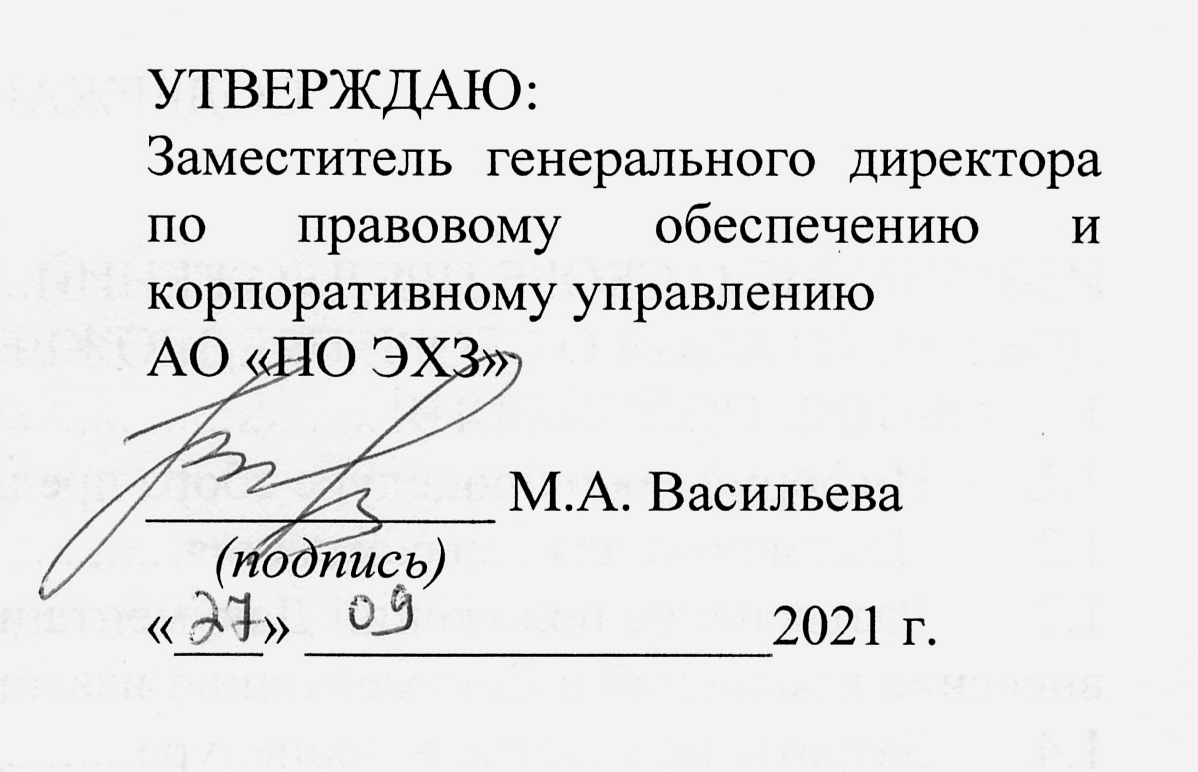 Форма проведения сбора предложенийФорма проведения сбора предложенийФорма проведения сбора предложенийТип процедуры:Сбор предложений (заявок) об условиях покупки, в том числе, о цене. Данная процедура не является процедурой продажи или проведения торгов и не является офертой или публичной офертой. Претенденты (участники) данного сбора предложений в последующем не приобретают льгот и преференций на покупку имущества.Начальная (минимальная) цена собственником имущества/организатором процедуры сбора предложений не устанавливается.По итогам сбора предложений определяется наилучшее предложение для возможного проведения аукциона на понижение до цены, не ниже наилучшего предложения.Форма (состав участников):открытыйСпособ подачи предложений о цене:открытыйСведения об имуществеСведения об имуществеСведения об имуществеИмущество: Имущественный комплекс по адресу: Красноярский край, г. Зеленогорск, ул. Вторая Промышленная, 18; местоположение установлено относительно ориентира, расположенного в границах земельного участка, почтовый адрес ориентира: Россия, Красноярский край, г. Зеленогорск, ул. Вторая Промышленная, 18; Красноярский край, г. Зеленогорск, ул. Вторая Промышленная, 16 (2 земельных участка, 15 зданий, 60 объектов прочего (движимого) имущества). Имущество продается одним лотом. Полное описание имущественного комплекса, в том числе, перечень объектов, основные характеристики, информация о праве с указанием реквизитов документов, указаны в п.1.1.6. Документации о сборе предложений (в разделе «Общие положения»).   Информация о собственникеИнформация о собственникеИнформация о собственникеНаименованиеАкционерное общество «Производственное объединение «Электрохимический завод» (АО «ПО ЭХЗ»).Место нахождения:663690, Россия, Красноярский край, г. Зеленогорск, ул. Первая Промышленная, дом 1.Почтовый адрес:663690, Россия, Красноярский край, г. Зеленогорск, ул. Первая Промышленная, дом 1.Адрес электронной почты:okus@ecp.ruКонтактные лица:Фогель Вера Викторовна, тел.: (39169) 9-36-14;Исаева Ольга Валериевна, тел.: (39169) 9-24-92;Касяшникова Оксана Сергеевна, тел.: 8 (39169) 9-25-42;Ивашина Елена Николаевна, тел.: 8 (39169) 9-22-25Организатор сбора предложенийОрганизатор сбора предложенийОрганизатор сбора предложенийОтветственное лицо за проведение сбора предложений (далее - Организатор):специалист по управлению имуществом 1 категории отдела управления имуществом АО «ПО ЭХЗ» – Фогель Вера ВикторовнаМесто нахождения:663690, Россия, Красноярский край, г. Зеленогорск, ул. Первая Промышленная, дом 1.Почтовый адрес:663690, Россия, Красноярский край, г. Зеленогорск, ул. Первая Промышленная, дом 1.Адрес электронной почты:okus@ecp.ruКонтактные лица:Фогель Вера Викторовна, тел.: (39169) 9-36-14Срок и порядок подачи предложенийСрок и порядок подачи предложенийСрок и порядок подачи предложенийДата и время начала приема предложений:15:00 часов (время местное) 28.09.2021г.Дата и время завершения приема предложений:15:00 часов (время местное) 10.12.2021г.Порядок подачи:Предложения принимаются отделом управления имуществом АО «ПО ЭХЗ»:- в письменной форме по адресу: 663690, Красноярский край, г. Зеленогорск, ул. Первая Промышленная, д. 1;- в электронной форме на адрес электронной почты okus@ecp.ru;- через сайт электронной торговой площадки «Росэлторг» (ЭТП) по адресу: www.com.roseltorg.ru.Претенденты направляют свои предложения об условиях покупки имущества, которые должны содержать:- цену покупки, с учетом НДС.- график платежей в случае рассрочки в процентах от цены покупки (первый платеж не может составлять менее 20% от цены покупки).- вид обеспечения гарантии полной оплаты в случае рассрочки (независимая банковская гарантия, залог Имущества).Перечень документов, которые должны быть приложены к предложению, изложен в п. 2.2. Документации.Сроки рассмотрения предложенийСроки рассмотрения предложенийСроки рассмотрения предложенийВремя и дата рассмотрения предложений:15:00 часов (время местное) 15.12.2021г.Порядок ознакомления с документациейПорядок ознакомления с документациейПорядок ознакомления с документациейМесто размещения в сети «Интернет»:Документация находится в открытом доступе начиная с даты размещения настоящего извещения в информационно-телекоммуникационной сети «Интернет» по следующим адресам:- электронная торговая площадка «Росэлторг»: www.com.roseltorg.ru; - интернет-сайт АО «ПО ЭХЗ»: www.ecp.ru;- сайт реализации непрофильных активов атомной отрасли: www.atomproperty.ru.Порядок получения Документации на электронной торговой площадке определяется правилами электронной торговой площадки (с указанными правилами можно ознакомиться на сайте ЭТП).Порядок ознакомления с документацией:В сети «Интернет» - в любое время с даты размещения.По адресу Организатора - с 15:00 часов (время местное) 28.09.2021г. по 15:00 часов (время местное) 10.12.2021г. в рабочие дни (с 09:00 до 16:00 часов, обед с 12:30 до 13:15 часов (время местное)).№ п/пОбъектыОбъектыОбъектыНедвижимое имуществоНедвижимое имуществоНедвижимое имуществоНедвижимое имущество1.1Земельный участок; категория земель: земли населенных пунктов; разрешенное использование: для использования в целях эксплуатации здания насосной станции пожарно-хозяйственной воды; общая площадь 481 кв.м.; кадастровый  номер 24:59:0105001:0047, адрес: Красноярский край, г. Зеленогорск, ул. Вторая Промышленная, 16 (свидетельство о государственной регистрации права серии 24 ЕЗ № 942793 от 11.09.2008).Земельный участок; категория земель: земли населенных пунктов; разрешенное использование: для использования в целях эксплуатации здания насосной станции пожарно-хозяйственной воды; общая площадь 481 кв.м.; кадастровый  номер 24:59:0105001:0047, адрес: Красноярский край, г. Зеленогорск, ул. Вторая Промышленная, 16 (свидетельство о государственной регистрации права серии 24 ЕЗ № 942793 от 11.09.2008).Земельный участок; категория земель: земли населенных пунктов; разрешенное использование: для использования в целях эксплуатации здания насосной станции пожарно-хозяйственной воды; общая площадь 481 кв.м.; кадастровый  номер 24:59:0105001:0047, адрес: Красноярский край, г. Зеленогорск, ул. Вторая Промышленная, 16 (свидетельство о государственной регистрации права серии 24 ЕЗ № 942793 от 11.09.2008).1.2.Земельный участок; категория земель: земли населенных пунктов; разрешенное использование: для эксплуатации нежилых зданий, строений, сооружений производственного назначения; общая площадь 163579 кв.м.; кадастровый  номер 24:59:0105001:10, адрес: Местоположение установлено относительно ориентира, расположенного в границах участка. Почтовый адрес ориентира: Красноярский край, г. Зеленогорск, ул. Вторая Промышленная, 18 (свидетельство о государственной регистрации права серии 24 ЕИ № 773349 от 08.11.2010).Земельный участок; категория земель: земли населенных пунктов; разрешенное использование: для эксплуатации нежилых зданий, строений, сооружений производственного назначения; общая площадь 163579 кв.м.; кадастровый  номер 24:59:0105001:10, адрес: Местоположение установлено относительно ориентира, расположенного в границах участка. Почтовый адрес ориентира: Красноярский край, г. Зеленогорск, ул. Вторая Промышленная, 18 (свидетельство о государственной регистрации права серии 24 ЕИ № 773349 от 08.11.2010).Земельный участок; категория земель: земли населенных пунктов; разрешенное использование: для эксплуатации нежилых зданий, строений, сооружений производственного назначения; общая площадь 163579 кв.м.; кадастровый  номер 24:59:0105001:10, адрес: Местоположение установлено относительно ориентира, расположенного в границах участка. Почтовый адрес ориентира: Красноярский край, г. Зеленогорск, ул. Вторая Промышленная, 18 (свидетельство о государственной регистрации права серии 24 ЕИ № 773349 от 08.11.2010).1.3.Здание насосной станции ПХВ; назначение: нежилое; 1-этажный: общая площадь 29,6 кв.м., лит.В, год постройки: 1999, материал стен: кирпич, адрес: Красноярский край, г. Зеленогорск, ул. Вторая Промышленная, 16 (свидетельство о государственной регистрации права серии 24 ЕЗ № 943047 от 22.09.2008).Здание насосной станции ПХВ; назначение: нежилое; 1-этажный: общая площадь 29,6 кв.м., лит.В, год постройки: 1999, материал стен: кирпич, адрес: Красноярский край, г. Зеленогорск, ул. Вторая Промышленная, 16 (свидетельство о государственной регистрации права серии 24 ЕЗ № 943047 от 22.09.2008).Здание насосной станции ПХВ; назначение: нежилое; 1-этажный: общая площадь 29,6 кв.м., лит.В, год постройки: 1999, материал стен: кирпич, адрес: Красноярский край, г. Зеленогорск, ул. Вторая Промышленная, 16 (свидетельство о государственной регистрации права серии 24 ЕЗ № 943047 от 22.09.2008).1.4.Здание КПП; назначение: нежилое; 1-этажный; общая площадь 56,7 кв.м., лит.В, год постройки: 1975, материал стен: кирпич, адрес: Красноярский край, г. Зеленогорск, ул. Вторая Промышленная, 18 (свидетельство о государственной регистрации права серии 24 ЕЗ № 943045 от 22.09.2008).Здание КПП; назначение: нежилое; 1-этажный; общая площадь 56,7 кв.м., лит.В, год постройки: 1975, материал стен: кирпич, адрес: Красноярский край, г. Зеленогорск, ул. Вторая Промышленная, 18 (свидетельство о государственной регистрации права серии 24 ЕЗ № 943045 от 22.09.2008).Здание КПП; назначение: нежилое; 1-этажный; общая площадь 56,7 кв.м., лит.В, год постройки: 1975, материал стен: кирпич, адрес: Красноярский край, г. Зеленогорск, ул. Вторая Промышленная, 18 (свидетельство о государственной регистрации права серии 24 ЕЗ № 943045 от 22.09.2008).1.5.Здание 181; назначение: нежилое; 3-этажный; общая площадь 3199,2 кв.м., лит.В, год постройки: 1972, материал стен: керамзитобетонные панели, адрес: Красноярский край, г. Зеленогорск, ул. Вторая Промышленная, 18/1 (свидетельство о государственной регистрации права серии 24 ЕЗ № 943010 от 19.09.2008).Здание 181; назначение: нежилое; 3-этажный; общая площадь 3199,2 кв.м., лит.В, год постройки: 1972, материал стен: керамзитобетонные панели, адрес: Красноярский край, г. Зеленогорск, ул. Вторая Промышленная, 18/1 (свидетельство о государственной регистрации права серии 24 ЕЗ № 943010 от 19.09.2008).Здание 181; назначение: нежилое; 3-этажный; общая площадь 3199,2 кв.м., лит.В, год постройки: 1972, материал стен: керамзитобетонные панели, адрес: Красноярский край, г. Зеленогорск, ул. Вторая Промышленная, 18/1 (свидетельство о государственной регистрации права серии 24 ЕЗ № 943010 от 19.09.2008).1.6.Здание 182; назначение: нежилое; 3-этажный; общая площадь 3286,7 кв.м., лит. В, В1, В2, год постройки: 1974, материал стен: панели, кирпич, адрес: Красноярский край, г. Зеленогорск, ул. Вторая Промышленная, 18/2 (свидетельство о государственной регистрации права серии 24 ЕЗ № 943009 от 19.09.2008).Здание 182; назначение: нежилое; 3-этажный; общая площадь 3286,7 кв.м., лит. В, В1, В2, год постройки: 1974, материал стен: панели, кирпич, адрес: Красноярский край, г. Зеленогорск, ул. Вторая Промышленная, 18/2 (свидетельство о государственной регистрации права серии 24 ЕЗ № 943009 от 19.09.2008).Здание 182; назначение: нежилое; 3-этажный; общая площадь 3286,7 кв.м., лит. В, В1, В2, год постройки: 1974, материал стен: панели, кирпич, адрес: Красноярский край, г. Зеленогорск, ул. Вторая Промышленная, 18/2 (свидетельство о государственной регистрации права серии 24 ЕЗ № 943009 от 19.09.2008).1.7.Здание 183; назначение: нежилое; 2-этажный (подземных этажей - 1); общая площадь 3749,1 кв.м., лит. В, В1, В2,  год постройки: 1973, материал стен: железобетонные, кирпич, адрес: Красноярский край, г. Зеленогорск, ул. Вторая Промышленная, д. 18/3 (свидетельство о государственной регистрации права серии 24 ЕИ № 773202 от 29.10.2010).Здание 183; назначение: нежилое; 2-этажный (подземных этажей - 1); общая площадь 3749,1 кв.м., лит. В, В1, В2,  год постройки: 1973, материал стен: железобетонные, кирпич, адрес: Красноярский край, г. Зеленогорск, ул. Вторая Промышленная, д. 18/3 (свидетельство о государственной регистрации права серии 24 ЕИ № 773202 от 29.10.2010).Здание 183; назначение: нежилое; 2-этажный (подземных этажей - 1); общая площадь 3749,1 кв.м., лит. В, В1, В2,  год постройки: 1973, материал стен: железобетонные, кирпич, адрес: Красноярский край, г. Зеленогорск, ул. Вторая Промышленная, д. 18/3 (свидетельство о государственной регистрации права серии 24 ЕИ № 773202 от 29.10.2010).1.8.Здание 184; назначение: нежилое; 3-этажный; общая площадь 3290,3 кв.м., лит.В, В1, год постройки: 1973, материал стен: керамзитобетонные панели, кирпич, адрес: Красноярский край, г. Зеленогорск, ул. Вторая Промышленная, 18/4 (свидетельство о государственной регистрации права серии 24 ЕЗ № 943043 от 25.09.2008).Здание 184; назначение: нежилое; 3-этажный; общая площадь 3290,3 кв.м., лит.В, В1, год постройки: 1973, материал стен: керамзитобетонные панели, кирпич, адрес: Красноярский край, г. Зеленогорск, ул. Вторая Промышленная, 18/4 (свидетельство о государственной регистрации права серии 24 ЕЗ № 943043 от 25.09.2008).Здание 184; назначение: нежилое; 3-этажный; общая площадь 3290,3 кв.м., лит.В, В1, год постройки: 1973, материал стен: керамзитобетонные панели, кирпич, адрес: Красноярский край, г. Зеленогорск, ул. Вторая Промышленная, 18/4 (свидетельство о государственной регистрации права серии 24 ЕЗ № 943043 от 25.09.2008).1.9.Здание 185; назначение: нежилое; 2-этажный (подземных этажей - 1); общая площадь 2259,0 кв.м., лит. В, В, В1, В2,  год постройки: 1974, материал стен: кирпич, бетонные блоки, адрес: Красноярский край, г. Зеленогорск, ул. Вторая Промышленная, 18/5 (свидетельство о государственной регистрации права серии 24 ЕЗ № 943042 от 22.09.2008).Здание 185; назначение: нежилое; 2-этажный (подземных этажей - 1); общая площадь 2259,0 кв.м., лит. В, В, В1, В2,  год постройки: 1974, материал стен: кирпич, бетонные блоки, адрес: Красноярский край, г. Зеленогорск, ул. Вторая Промышленная, 18/5 (свидетельство о государственной регистрации права серии 24 ЕЗ № 943042 от 22.09.2008).Здание 185; назначение: нежилое; 2-этажный (подземных этажей - 1); общая площадь 2259,0 кв.м., лит. В, В, В1, В2,  год постройки: 1974, материал стен: кирпич, бетонные блоки, адрес: Красноярский край, г. Зеленогорск, ул. Вторая Промышленная, 18/5 (свидетельство о государственной регистрации права серии 24 ЕЗ № 943042 от 22.09.2008).1.10.Здание 186; назначение: нежилое; 1-этажный; общая площадь 967,0 кв.м., лит.В, В1, В2,   год постройки: 1977, материал стен: панели, кирпич, адрес: Красноярский край, г. Зеленогорск, ул. Вторая Промышленная, 18/6 (свидетельство о государственной регистрации права серии 24 ЕЗ № 943041 от 22.09.2008).Здание 186; назначение: нежилое; 1-этажный; общая площадь 967,0 кв.м., лит.В, В1, В2,   год постройки: 1977, материал стен: панели, кирпич, адрес: Красноярский край, г. Зеленогорск, ул. Вторая Промышленная, 18/6 (свидетельство о государственной регистрации права серии 24 ЕЗ № 943041 от 22.09.2008).Здание 186; назначение: нежилое; 1-этажный; общая площадь 967,0 кв.м., лит.В, В1, В2,   год постройки: 1977, материал стен: панели, кирпич, адрес: Красноярский край, г. Зеленогорск, ул. Вторая Промышленная, 18/6 (свидетельство о государственной регистрации права серии 24 ЕЗ № 943041 от 22.09.2008).1.11.Здание 187; назначение: нежилое; 1-этажный; общая площадь 197,4 кв.м., лит.В, год постройки: 1973, материал стен: кирпич, адрес: Красноярский край, г. Зеленогорск, ул. Вторая Промышленная, 18/7 (свидетельство о государственной регистрации права серии 24 ЕЗ № 943007 от 19.09.2008).Здание 187; назначение: нежилое; 1-этажный; общая площадь 197,4 кв.м., лит.В, год постройки: 1973, материал стен: кирпич, адрес: Красноярский край, г. Зеленогорск, ул. Вторая Промышленная, 18/7 (свидетельство о государственной регистрации права серии 24 ЕЗ № 943007 от 19.09.2008).Здание 187; назначение: нежилое; 1-этажный; общая площадь 197,4 кв.м., лит.В, год постройки: 1973, материал стен: кирпич, адрес: Красноярский край, г. Зеленогорск, ул. Вторая Промышленная, 18/7 (свидетельство о государственной регистрации права серии 24 ЕЗ № 943007 от 19.09.2008).1.12.Здание 188; назначение: нежилое; 2-этажный; общая площадь 564,9 кв.м., лит.В, год постройки: 1975, материал стен: кирпич, адрес: Красноярский край, г. Зеленогорск, ул. Вторая Промышленная, 18/8 (свидетельство о государственной регистрации права серии 24 ЕЗ № 943040 от 22.09.2008).Здание 188; назначение: нежилое; 2-этажный; общая площадь 564,9 кв.м., лит.В, год постройки: 1975, материал стен: кирпич, адрес: Красноярский край, г. Зеленогорск, ул. Вторая Промышленная, 18/8 (свидетельство о государственной регистрации права серии 24 ЕЗ № 943040 от 22.09.2008).Здание 188; назначение: нежилое; 2-этажный; общая площадь 564,9 кв.м., лит.В, год постройки: 1975, материал стен: кирпич, адрес: Красноярский край, г. Зеленогорск, ул. Вторая Промышленная, 18/8 (свидетельство о государственной регистрации права серии 24 ЕЗ № 943040 от 22.09.2008).1.13.Здание 189; назначение: нежилое; 1-этажный; общая площадь 194,7 кв.м., лит.В, год постройки: 1977, материал стен: железобетонные, кирпич, адрес: Красноярский край, г. Зеленогорск, ул. Вторая Промышленная, д. 18/9 (свидетельство о государственной регистрации права серии 24 ЕИ № 772944 от 14.10.2010).Здание 189; назначение: нежилое; 1-этажный; общая площадь 194,7 кв.м., лит.В, год постройки: 1977, материал стен: железобетонные, кирпич, адрес: Красноярский край, г. Зеленогорск, ул. Вторая Промышленная, д. 18/9 (свидетельство о государственной регистрации права серии 24 ЕИ № 772944 от 14.10.2010).Здание 189; назначение: нежилое; 1-этажный; общая площадь 194,7 кв.м., лит.В, год постройки: 1977, материал стен: железобетонные, кирпич, адрес: Красноярский край, г. Зеленогорск, ул. Вторая Промышленная, д. 18/9 (свидетельство о государственной регистрации права серии 24 ЕИ № 772944 от 14.10.2010).1.14.Здание АБК; назначение: нежилое; 2-этажный; общая площадь 434,5 кв.м., год постройки: 1973, материал стен: кирпич, адрес: Красноярский край, г. Зеленогорск, ул. Вторая Промышленная, 18/10 (свидетельство о государственной регистрации права серии 24 ЕИ № 054674 от 30.10.2008).Здание АБК; назначение: нежилое; 2-этажный; общая площадь 434,5 кв.м., год постройки: 1973, материал стен: кирпич, адрес: Красноярский край, г. Зеленогорск, ул. Вторая Промышленная, 18/10 (свидетельство о государственной регистрации права серии 24 ЕИ № 054674 от 30.10.2008).Здание АБК; назначение: нежилое; 2-этажный; общая площадь 434,5 кв.м., год постройки: 1973, материал стен: кирпич, адрес: Красноярский край, г. Зеленогорск, ул. Вторая Промышленная, 18/10 (свидетельство о государственной регистрации права серии 24 ЕИ № 054674 от 30.10.2008).1.15.Здание производственного корпуса; назначение: нежилое; 3-этажный; общая площадь 3284,8 кв.м., лит.В, год постройки: 1973, материал стен: железобетонные панели, кирпич, адрес: Красноярский край, г. Зеленогорск, ул. Вторая Промышленная, 18/13 (свидетельство о государственной регистрации права серии 24 ЕИ № 054675 от 30.10.2008).Здание производственного корпуса; назначение: нежилое; 3-этажный; общая площадь 3284,8 кв.м., лит.В, год постройки: 1973, материал стен: железобетонные панели, кирпич, адрес: Красноярский край, г. Зеленогорск, ул. Вторая Промышленная, 18/13 (свидетельство о государственной регистрации права серии 24 ЕИ № 054675 от 30.10.2008).Здание производственного корпуса; назначение: нежилое; 3-этажный; общая площадь 3284,8 кв.м., лит.В, год постройки: 1973, материал стен: железобетонные панели, кирпич, адрес: Красноярский край, г. Зеленогорск, ул. Вторая Промышленная, 18/13 (свидетельство о государственной регистрации права серии 24 ЕИ № 054675 от 30.10.2008).1.16.Здание трансформаторной подстанции ТП-52; назначение: нежилое; 1-этажный; общая площадь 85,8 кв.м., лит.В, год постройки: 1975, материал стен: кирпич, адрес: Красноярский край, г. Зеленогорск, ул. Вторая Промышленная, 18 (свидетельство о государственной регистрации права серии 24 ЕЗ № 943006 от 19.09.2008).Здание трансформаторной подстанции ТП-52; назначение: нежилое; 1-этажный; общая площадь 85,8 кв.м., лит.В, год постройки: 1975, материал стен: кирпич, адрес: Красноярский край, г. Зеленогорск, ул. Вторая Промышленная, 18 (свидетельство о государственной регистрации права серии 24 ЕЗ № 943006 от 19.09.2008).Здание трансформаторной подстанции ТП-52; назначение: нежилое; 1-этажный; общая площадь 85,8 кв.м., лит.В, год постройки: 1975, материал стен: кирпич, адрес: Красноярский край, г. Зеленогорск, ул. Вторая Промышленная, 18 (свидетельство о государственной регистрации права серии 24 ЕЗ № 943006 от 19.09.2008).1.17.Здание павильона учета тепла № 5; назначение: нежилое; 1-этажный; общая площадь 6,9 кв.м., лит.В, год постройки: 1998, материал стен: кирпич, адрес: Красноярский край, г. Зеленогорск, ул. Вторая Промышленная, 18 (свидетельство о государственной регистрации права серии 24 ЕИ № 054676 от 30.10.2008).Здание павильона учета тепла № 5; назначение: нежилое; 1-этажный; общая площадь 6,9 кв.м., лит.В, год постройки: 1998, материал стен: кирпич, адрес: Красноярский край, г. Зеленогорск, ул. Вторая Промышленная, 18 (свидетельство о государственной регистрации права серии 24 ЕИ № 054676 от 30.10.2008).Здание павильона учета тепла № 5; назначение: нежилое; 1-этажный; общая площадь 6,9 кв.м., лит.В, год постройки: 1998, материал стен: кирпич, адрес: Красноярский край, г. Зеленогорск, ул. Вторая Промышленная, 18 (свидетельство о государственной регистрации права серии 24 ЕИ № 054676 от 30.10.2008).Прочее (движимое) имущество, входящее в состав имущественного комплексаПрочее (движимое) имущество, входящее в состав имущественного комплексаПрочее (движимое) имущество, входящее в состав имущественного комплексаПрочее (движимое) имущество, входящее в состав имущественного комплекса№п/пНаименование Инвентарный номерТехнические характеристики2.1.Сеть внешнего эл.снабжения зд.18490485162 Кабельных линии ВВГ 4*120-230м + ВРУ 0,4кВ2.2.Кабельная трасса сети внешнего электроснабжения здания 12 ВСО-2 (ПС 51)90320841. Кабель ААШв 3*95мм2 - 5420м;2. Протяжённость трассы - 2685м. От ПС-23 до ПС-51"2.3.Сеть внешнего эл.снабжения зд.12 ВСО-2 9033623Подстанция КТПНУ 1000/6/0,4 из 2 -х трасформаторов ТМТ 1000/6/0,4, 7 панелей РУ-6кВ2.4.Электроснабжение КПП и раздвижных ворот ВСО-21300467Кабель АВВГ - 3*35 - 143м.2.5.Наружная сеть электроснабжения склада готовой продукции9052465Кабельная линия ВВГ 5*120 - 220м - 2 шт., Кабельная линия ВВГ 5*95 - 220 м - 2 шт., ВРУ-1, ВРУ-2.2.6.Стол-укрытие9056787Модель ИВ 01.23.-189.00.00. Размеры: 500*1000 мм, Стол сварщика для электрогазосварочных работ2.7.Регулятор температуры Электроника Р-79058401Регулятор температуры Электроника Р-7.Т-6-0,10 № 12.8.Внешнее электроснабжение производства СПЧС1300457КАбель АВВГ - 3*185+1*70 - 200м.2.9.Внешние сети связи, радиофикации и сигнализации производства СПЧС1300461Кабельная трасса от казармы №11 до казармы №14:1. Колодец малого типа - 2шт.;2. Труба асбоцементная, d=100мм, l=3000м - 13шт.3. Манжета полиэтиленовая для стыковки труб ТУ-45, 1300-70(м), - 13шт.4. Кабель телефонный ТПП, 30*2*0,5 - 20м.5. Радиокабель МРМПЭ, 2*1,2 - 10м.Кабельная трасса от зд. про-ва СПЧС до зд.казармы №14 и от зд.казармы №11 до зд.АБК:1. Колодец малого типа - 4 шт.2. Колодец угловой малого типа - 2шт.3. Труба асбоцементная, d=100мм, l=3000м - 105шт.4.  Манжета полиэтиленовая для стыковки труб ТУ-45, 1300-70(м), - 105шт.5. Короб металлический У-109893, l=2м - 80шт.6. Кабель телефонный ТПП, 30*2*0,5 - 540м.7. Радиокабель МРМПЭ, 2*1,2 - 270м. 8. Зажим троссовый ЗТ-6, - 1шт.9. Муфта натяжная МН 100 - 1шт.10. Катанка Ø 6мм, - 9м."2.10.Электроснабжение испытательной станции с сетями 6кВ; 0,4кВ и двумя трансформаторами 630 кВа13004651. Кабель ААБ -10, 350м;
2. Трансформатор ТМ-630/6кВ - 2шт.;
3. Кабель АВВГ 1*120+1*50, 160м.1. Кабель ААБ -10, 350м;
2. Трансформатор ТМ-630/6кВ - 2шт.;
3. Кабель АВВГ 1*120+1*50, 160м.2.11.Магистральный фильтр "Гейзер-8Ч9012750Магистральный фильтр "Гейзер-8ЧМагистральный фильтр "Гейзер-8Ч2.12.Установка ГВС-4,79012763Установка ГВС-4,7Установка ГВС-4,72.13.Преобразователь "Эратон-М4-11-0"9016304Преобразователь "Эратон-М4-11-0" с выходным фильтром RCПреобразователь "Эратон-М4-11-0" с выходным фильтром RC2.14.Регулятор Р-7.Т-10-0,139020126Регулятор Р-7.Т-10-0,13Регулятор Р-7.Т-10-0,132.15.Теплосчётчик ТСРВ-010М ДУ 32/329030209Теплосчётчик ТСРВ-010М ДУ 32/32Теплосчётчик ТСРВ-010М ДУ 32/322.16.Панель межсекционная ЩО 70 (ТР № 51-28/105)9053311Панель межсекционная ЩО 70 (ТР № 51-28/105)Панель межсекционная ЩО 70 (ТР № 51-28/105)2.17.Пожарно-охранная сигнализация ВСО-290356321. Аккумулятор 7 А/ч - 3 шт.;
2. Блок бесперебойного питания СКАТ-1200М с аккумулятором 12 А/ч. - 1шт.
3. Выключатель ВПК 2112 - 6шт;
4. Извещатель охранный ИО-102-26 - 261шт.
5. Извещатель охранный разбития стекла Стекло-3 = 71 шт.
6.Передатчик Риф-Стринг RS-200ТР Альтоника - 3шт.;
7. Прибор ВЭРС-ПК-16 - 3 шт.
Пульт цетрализованного наблюдения RS-200Р - 1 шт.1. Аккумулятор 7 А/ч - 3 шт.;
2. Блок бесперебойного питания СКАТ-1200М с аккумулятором 12 А/ч. - 1шт.
3. Выключатель ВПК 2112 - 6шт;
4. Извещатель охранный ИО-102-26 - 261шт.
5. Извещатель охранный разбития стекла Стекло-3 = 71 шт.
6.Передатчик Риф-Стринг RS-200ТР Альтоника - 3шт.;
7. Прибор ВЭРС-ПК-16 - 3 шт.
Пульт цетрализованного наблюдения RS-200Р - 1 шт.2.18.Местный вентиляц. отсос МВО-12003131202МВО-1200МВО-12002.19.Местный вентиляц. отсос МВО-12003131203МВО-1200МВО-12002.20.Местный вентиляц. отсос МВО-12003131204МВО-1200МВО-12002.21.Местный вентиляц. отсос МВО-12003131208МВО-1200МВО-12002.22.Местный вентиляц. отсос МВО-12003131212МВО-1200МВО-12002.23.Приточная установка КЦКП-16-С013131683Производител: ООО "ВЕЗА". Кондиционер центральный каркасно-панельный, Q-16000 куб.м/час (блок вентилятора, приёмная панель с вертикальным клапаном, блок ячейкового фильтра, блок воздухонагревателя водяной, блок шумоглушеня)Производител: ООО "ВЕЗА". Кондиционер центральный каркасно-панельный, Q-16000 куб.м/час (блок вентилятора, приёмная панель с вертикальным клапаном, блок ячейкового фильтра, блок воздухонагревателя водяной, блок шумоглушеня)2.24.Приточная установка КЦКП-10-С013131684Производитель ООО "ВЕЗА". Кондиционер центральный каркасно-панельный, Q-10000 куб.м/час (блок вентилятора, приёмная панель с вертикальным клапаном, блок ячейкового фильтра, блок воздухонагревателя водяной, блок шумоглушеня)Производитель ООО "ВЕЗА". Кондиционер центральный каркасно-панельный, Q-10000 куб.м/час (блок вентилятора, приёмная панель с вертикальным клапаном, блок ячейкового фильтра, блок воздухонагревателя водяной, блок шумоглушеня)2.25.Приточная установка КЦКП-10-С013131685Производитель ООО "ВЕЗА". Кондиционер центральный каркасно-панельный, Q-10000 куб.м/час (блок вентилятора, приёмная панель с вертикальным клапаном, блок ячейкового фильтра, блок воздухонагревателя водяной, блок шумоглушеня)Производитель ООО "ВЕЗА". Кондиционер центральный каркасно-панельный, Q-10000 куб.м/час (блок вентилятора, приёмная панель с вертикальным клапаном, блок ячейкового фильтра, блок воздухонагревателя водяной, блок шумоглушеня)2.26.Автоматика К КЦКП б/з 35522-П13131686Автоматика к КЦКП (Реле перепада давления для контроля работы вентилятора, канальный датчик температуры приточного воздуха, датчик защиты от замораживания теплообменника по воде и по воздуху, 2-ух ходовой клапан по воде с электроприводом, шкаф приборов автоматики и управления контроллёром)Автоматика к КЦКП (Реле перепада давления для контроля работы вентилятора, канальный датчик температуры приточного воздуха, датчик защиты от замораживания теплообменника по воде и по воздуху, 2-ух ходовой клапан по воде с электроприводом, шкаф приборов автоматики и управления контроллёром)2.27.Автоматика К КЦКП б/з 35523-П-23131687Автоматика к КЦКП (Реле перепада давления для контроля работы вентилятора, канальный датчик температуры приточного воздуха, датчик защиты от замораживания теплообменника по воде и по воздуху, 2-ух ходовой клапан по воде с электроприводом, шкаф приборов автоматики и управления контроллёром)Автоматика к КЦКП (Реле перепада давления для контроля работы вентилятора, канальный датчик температуры приточного воздуха, датчик защиты от замораживания теплообменника по воде и по воздуху, 2-ух ходовой клапан по воде с электроприводом, шкаф приборов автоматики и управления контроллёром)2.28.Автоматика К КЦКП б/з 506795-1-П33131688Автоматика к КЦКП (Реле перепада давления для контроля работы вентилятора, канальный датчик температуры приточного воздуха, датчик защиты от замораживания теплообменника по воде и по воздуху, 2-ух ходовой клапан по воде с электроприводом, шкаф приборов автоматики и управления контроллёром)Автоматика к КЦКП (Реле перепада давления для контроля работы вентилятора, канальный датчик температуры приточного воздуха, датчик защиты от замораживания теплообменника по воде и по воздуху, 2-ух ходовой клапан по воде с электроприводом, шкаф приборов автоматики и управления контроллёром)2.29.Автоматика К КЦКП б/з 506795-2-П43131689Автоматика к КЦКП (Реле перепада давления для контроля работы вентилятора, канальный датчик температуры приточного воздуха, датчик защиты от замораживания теплообменника по воде и по воздуху, 2-ух ходовой клапан по воде с электроприводом, шкаф приборов автоматики и управления контроллёром)Автоматика к КЦКП (Реле перепада давления для контроля работы вентилятора, канальный датчик температуры приточного воздуха, датчик защиты от замораживания теплообменника по воде и по воздуху, 2-ух ходовой клапан по воде с электроприводом, шкаф приборов автоматики и управления контроллёром)2.30.Узел обвязки ИЭТУОВ 20-206 11053131690Узел обвязки ИЭТУОВ 20-206 1105Узел обвязки ИЭТУОВ 20-206 11052.31.Узел обвязки ИЭТУОВ 20-206 11053131691Узел обвязки ИЭТУОВ 20-206 1105Узел обвязки ИЭТУОВ 20-206 11052.32.Холодильная установка д/помещений3131692Холодильная система: компрессорно-ресиверный агрегат, конденсатор, воздухоохладительХолодильная система: компрессорно-ресиверный агрегат, конденсатор, воздухоохладитель2.33.Холодильная установка д/помещений3131693Холодильная система: компрессорно-ресиверный агрегат, конденсатор, воздухоохладительХолодильная система: компрессорно-ресиверный агрегат, конденсатор, воздухоохладитель2.34.Холодильная установка д/помещений3131694Холодильная система: компрессорно-ресиверный агрегат, конденсатор, воздухоохладительХолодильная система: компрессорно-ресиверный агрегат, конденсатор, воздухоохладитель2.35.Приточная установка КЦКП-16-С013131695Производитель: ООО "ВЕЗА". Кондиционер центральный каркасно-панельный, Q-16000 куб.м/час (блок вентилятора, приёмная панель с вертикальным клапаном, блок ячейкового фильтра, блок воздухонагревателя водяной, блок шумоглушеня)Производитель: ООО "ВЕЗА". Кондиционер центральный каркасно-панельный, Q-16000 куб.м/час (блок вентилятора, приёмная панель с вертикальным клапаном, блок ячейкового фильтра, блок воздухонагревателя водяной, блок шумоглушеня)2.36.Клапан регулирующий VE 3-25 c прив.3131741VE 3-25 c прив.VE 3-25 c прив.2.37.Клапан регулирующий VE 3-25 c прив.3131742VE 3-25 c прив.VE 3-25 c прив.2.38.Лифт эл.грузовой 0505М 500кг.3131759Лифт эл.грузовой 0505М 500кг.Лифт эл.грузовой 0505М 500кг.2.39.Лифт малый грузовой ПГ-0,25м 100кг.3131760Лифт малый грузовой ПГ-0,25м 100кг.Лифт малый грузовой ПГ-0,25м 100кг.2.40.Лифт эл.грузовой ПГ-0505М 500кг.3131761Лифт эл.грузовой ПГ-0505М 500кг.Лифт эл.грузовой ПГ-0505М 500кг.2.41.Лифт эл.пассаж. ПП-0621 630кг.3131762Лифт эл.пассаж. ПП-0621 630кг.Лифт эл.пассаж. ПП-0621 630кг.2.42.Лифт эл.пассажирский ПП-0621 630кг.3131763Лифт эл.пассаж. ПП-0621 630кг.Лифт эл.пассаж. ПП-0621 630кг.2.43.Электроснабжение и освещение охранной зоны ВСО-213004661. ВЛ-0,4 55 опор - 1шт.;
2. Провод: А-35 - 3400м; 
А-25 - 3400м;
3. Кабель: АВВГ - 3*35, 90м.;
АВВГ - 3*25, 180м.1. ВЛ-0,4 55 опор - 1шт.;
2. Провод: А-35 - 3400м; 
А-25 - 3400м;
3. Кабель: АВВГ - 3*35, 90м.;
АВВГ - 3*25, 180м.2.44.Внешние сети связи и сигнализации охранной зоны ВСО-21300468Кабель: 1. ТПП-20*2*0,5, 110м.;
2. ТПП - 10*2*0,5, 1600м.;
3. Пр ППМ - 2*1, 5250м.;
4. ВВГ - 2*1,5, 2300м.Кабель: 1. ТПП-20*2*0,5, 110м.;
2. ТПП - 10*2*0,5, 1600м.;
3. Пр ППМ - 2*1, 5250м.;
4. ВВГ - 2*1,5, 2300м.2.45.Эл.оборудование п/с ВСО-2, щит0,4 квт.14019992 трансформатора ТМТ 1000/6/0,4, 8 панелей РУ-6кВ, 7 панелей РУ-0,4 кВ. 2 кабеля ААШв 3*95мм2 - 1300м, протяжённость трассы - 650м.2 трансформатора ТМТ 1000/6/0,4, 8 панелей РУ-6кВ, 7 панелей РУ-0,4 кВ. 2 кабеля ААШв 3*95мм2 - 1300м, протяжённость трассы - 650м.2.46.Наружная сеть освещения пешеходной дорожки от здания производства СПЧС до КПП90255971. Опора металлическая со светильниками - 15 шт.;
2. Кабель, протяжённость трассы - 240м.3. 1. Опора металлическая со светильниками - 15 шт.;
2. Кабель, протяжённость трассы - 240м.3. 2.47.П.СТ.Насосной СТ.ВСО-2 "Краслюкс"1402039Трансформатор ТМ-100/6 - 2 шт., Uном=6,0/0,4, I ном=9.62/144.5Трансформатор ТМ-100/6 - 2 шт., Uном=6,0/0,4, I ном=9.62/144.52.48.Подстанция "П-9" ВСО-2 обув.фабр.1402010Ячейки 6 кВ № 9, 10, 11, 12. в ТП  ТНС-9Ячейки 6 кВ № 9, 10, 11, 12. в ТП  ТНС-92.49.Тепловые сети ВСО-2 к зданиям КПП, АБК1300480Трубопровод стальной Ø 50 - 150 воздушной прокладкиТрубопровод стальной Ø 50 - 150 воздушной прокладки2.50.Надземные тепловые сети павильона учета тепла ТП 1 цеха по производству обуви.1300439Трубопровод стальной Ø 200 воздушной прокладкиТрубопровод стальной Ø 200 воздушной прокладки2.51.Наружный водопровод В-1 цеха по производству обуви.1300427Трубопровод стальной Ø150Трубопровод стальной Ø1502.52.Наружная сеть водопровода ВСО-2 от ВК-2 до ВК-4.9059020Трубопровод стальной/пластиковый Ø 150; Колодцы водопроводные 7 шт.; Арматура 16 шт.Трубопровод стальной/пластиковый Ø 150; Колодцы водопроводные 7 шт.; Арматура 16 шт.2.53.Наружные сети водопровода от ТК-4 до КПП ВСО-2.1300469Трубопровод стальной Ø 32Трубопровод стальной Ø 322.54.Наружные сети канализации от К-41Б до К-42, СПЧС ВСО-2.1300481Трубопровод чугунный/асбестобетонный Ø 100 - 200Трубопровод чугунный/асбестобетонный Ø 100 - 2002.55.Кабельная трасса электроснабжения 6кВ п/ст 6/0, 4кВ насосной ПХВ ВСО-21300442Кабельная линия ААБ-10-3*50 - 600 м - 2 шт.Кабельная линия ААБ-10-3*50 - 600 м - 2 шт.2.56.Оборудование испыт. станции уч-ка пр-ва СПЧС1402241Оборудование испыт. станции уч-ка пр-ва СПЧСОборудование испыт. станции уч-ка пр-ва СПЧС2.57.Наружная сеть канализации от зд. 183 до К-2059053928Трубопровод чугунный Ø 200Трубопровод чугунный Ø 2002.58Теплосеть казарм военного городка от ТК-1 до казармы №11; 131300396Трубопровод стальной Ø 200 и Ø150 воздушной прокладки и в грунте; тепловая камера- 1шт.Трубопровод стальной Ø 200 и Ø150 воздушной прокладки и в грунте; тепловая камера- 1шт.2.59Наружные сети водопровода от ПГ-8А до цеха по сборке СПЧС1300460Трубопровод стальной Ø150; запорная арматура- Ду 150- 3шт.; колодец ж/б - 4шт.; пожарный гидрант -1шт. Трубопровод стальной Ø150; запорная арматура- Ду 150- 3шт.; колодец ж/б - 4шт.; пожарный гидрант -1шт. 2.60Сооружение: благоустройство территории9052653№ п/пНаименованиеТехнические характеристики1Тепловые сети от внешнего ограждения территории до отсечной арматуры на теплосети МУП ТС в павильоне П-4.1.Теплосеть.
1.1. Участок теплосети надземной прокладки из стальных трубопроводов Ду200 от запорной арматуры в павильоне П-4 до запорной арматуры (около казармы №13 – обувная фабрика) протяженностью 492,0м.
1.2. Участок теплосети подземной прокладки из стальных трубопроводов Ду150 от запорной арматуры около казармы №13 до тепловой камеры ТК-6 протяженностью 85,5м.
1.3. Участок теплосети надземной прокладки из стальных трубопроводов Ду100 от ТК-6 до запорной арматуры протяженностью 55,5м.
1.4. Участок теплосети надземной прокладки из стальных трубопроводов Ду100 от запорной арматуры до здания 185 (участок СПЧС) протяженностью 66,8м.
1.5. Участок теплосети надземной прокладки из стальных трубопроводов Ду100 от запорной арматуры до запорной арматуры на здание КПП протяженностью 210,6м.
1.6. Участок теплосети надземной прокладки из стальных трубопроводов Ду32 от запорной арматуры до здания КПП протяженностью 39,4м.
1.7. Участок теплосети надземной прокладки из стальных трубопроводов Ду50 от запорной арматуры до здания АБК протяженностью 57,5м.
1.8. Участок теплосети надземной прокладки из стальных трубопроводов Ду100 от запорной арматуры до здания Казармы №12 протяженностью 35,0м.
1.9. Участок теплосети надземной прокладки из стальных трубопроводов Ду80 от запорной арматуры до здания Гаража (здание 186) протяженностью 35,0м.
1.10. Участок теплосети надземной прокладки из стальных трубопроводов Ду100 от запорной арматуры до здания Казармы №13 – обувная фабрика протяженностью 15,0м.
1.11. Участок теплосети надземной прокладки из стальных трубопроводов Ду100 от запорной арматуры до здания Столовой протяженностью 15,0м.
1.12. Участок теплосети надземной прокладки из стальных трубопроводов Ду100 от запорной арматуры до здания Казармы №14 протяженностью 12,0м.2Пожарохозяйственный водопровод (два трубопровода) от наружной стены водяного колодца ВК-2з/1 (МУП ТС) до насосной стации, от насосной станции до ограждения имущественного комплекса.2.Пожаро-хозяйственный водопровод.
2.1. Участок 2 (два) стальных трубопровода Ду150 от здания насосной станции до территории ВСО-2 протяженностью 878,5м.
2.2. Кольцевой трубопровод ПХВ по территории ВСО-2 Ду150 протяженностью 673,5м.
2.3. Участок №1 трубопровода Ду100 от колодца до здания Казармы №12 протяженностью 10,0м.
2.4. Участок №2 трубопровода Ду100 от колодца до здания Казармы №12 протяженностью 9,5м.
2.5. Участок №1 трубопровода Ду100 от колодца до здания Казармы №13 протяженностью 9,5м.
2.6. Участок №2 трубопровода Ду100 от колодца до здания Казармы №13 протяженностью 9,5м.
2.7. Участок трубопровода Ду100 от колодца до здания Столовой протяженностью 7,0м.
2.8. Участок трубопровода Ду100 от колодца до здания СПЧС протяженностью 15,0м.
2.9. Участок трубопровода Ду50 от колодца до здания КПП протяженностью 46,0м.
2.10. Участок трубопровода Ду100 от колодца до здания Казармы №14 протяженностью 12,0м.
2.11. Участок трубопровода Ду100 от колодца до здания Казармы №11 протяженностью 12,0м.3Трубопровод бытовой канализации от наружного ограждения до колодца ФК-11.3. Трубопровод бытовой канализации.
3.1. Магистральный чугунный трубопровод бытовой канализации по территории ВСО-2 Ду200 протяженностью 629,0м.
3.2. Чугунный трубопровод бытовой канализации от здания КПП до магистрального трубопровода Ду100 протяженностью 6,0м.
3.3. Чугунный трубопровод бытовой канализации от здания АБК до магистрального трубопровода Ду100 протяженностью 11,0м.
3.4. Чугунный трубопровод (выпуск №1) бытовой канализации от здания Казармы №12 до магистрального трубопровода Ду150 протяженностью 5,5м.
3.5. Чугунный трубопровод (выпуск №2) бытовой канализации от здания Казармы №12  до магистрального трубопровода Ду150 протяженностью 6,0м.
3.6. Чугунный трубопровод (выпуск №1) бытовой канализации от здания Казармы №13  до магистрального трубопровода Ду150 протяженностью 5,5м.
3.7. Чугунный трубопровод (выпуск №2) бытовой канализации от здания Казармы №13  до магистрального трубопровода Ду150 протяженностью 3,5м.
3.8. Чугунный трубопровод (выпуск №1) бытовой канализации от здания Столовой до магистрального трубопровода Ду150 протяженностью 43,5м.
3.9. Чугунный трубопровод (выпуск №2) бытовой канализации от здания Столовой до магистрального трубопровода Ду150 протяженностью 57,5м.
3.10. Чугунный трубопровод (выпуск №3) бытовой канализации от здания Столовой до магистрального трубопровода Ду100 протяженностью 6,5м.
3.11. Чугунный трубопровод (выпуск №1) бытовой канализации от здания участка СПЧС до магистрального трубопровода Ду100 протяженностью 4,0м.
3.12. Трубопровод (выпуск №2) бытовой канализации от здания участка СПЧС до магистрального трубопровода Ду100 протяженностью 87,0м.
3.13. Трубопровод (выпуск №1) бытовой канализации от здания Казармы №14 до магистрального трубопровода Ду150 протяженностью 9,0м.
3.14. Чугунный трубопровод (выпуск №2) бытовой канализации от здания Казармы №14 до магистрального трубопровода Ду150 протяженностью 4,5м.
3.15. Чугунный трубопровод (выпуск №1) бытовой канализации от здания Казармы №11 до магистрального трубопровода Ду150 протяженностью 4,0м.
3.16. Чугунный трубопровод (выпуск №2) бытовой канализации от здания Казармы №11 до магистрального трубопровода Ду150 протяженностью 4,5м.На фирменном бланке ю/л Претендента, исх.№, датаГенеральному директору АО «ПО ЭХЗ»С.В. Филимонову№ п\пНаименование, реквизиты документа (номер и дата)Кол-волистовИтого количество листов